Dear Isabelle,I think that you (should/should not) purchase the T25 workout program for the following reasons.Paragraph 1To begin, I have examined the program advertisement and I have analyzed the explicit and implicit messages.Paragraph 2Next, I have studied the persuasive techniques used in this “infomercial”. Paragraph 3To end, I know that there are many discussions regarding different body shapes and sizes.I hope that you take my advice to buy/ignore this product!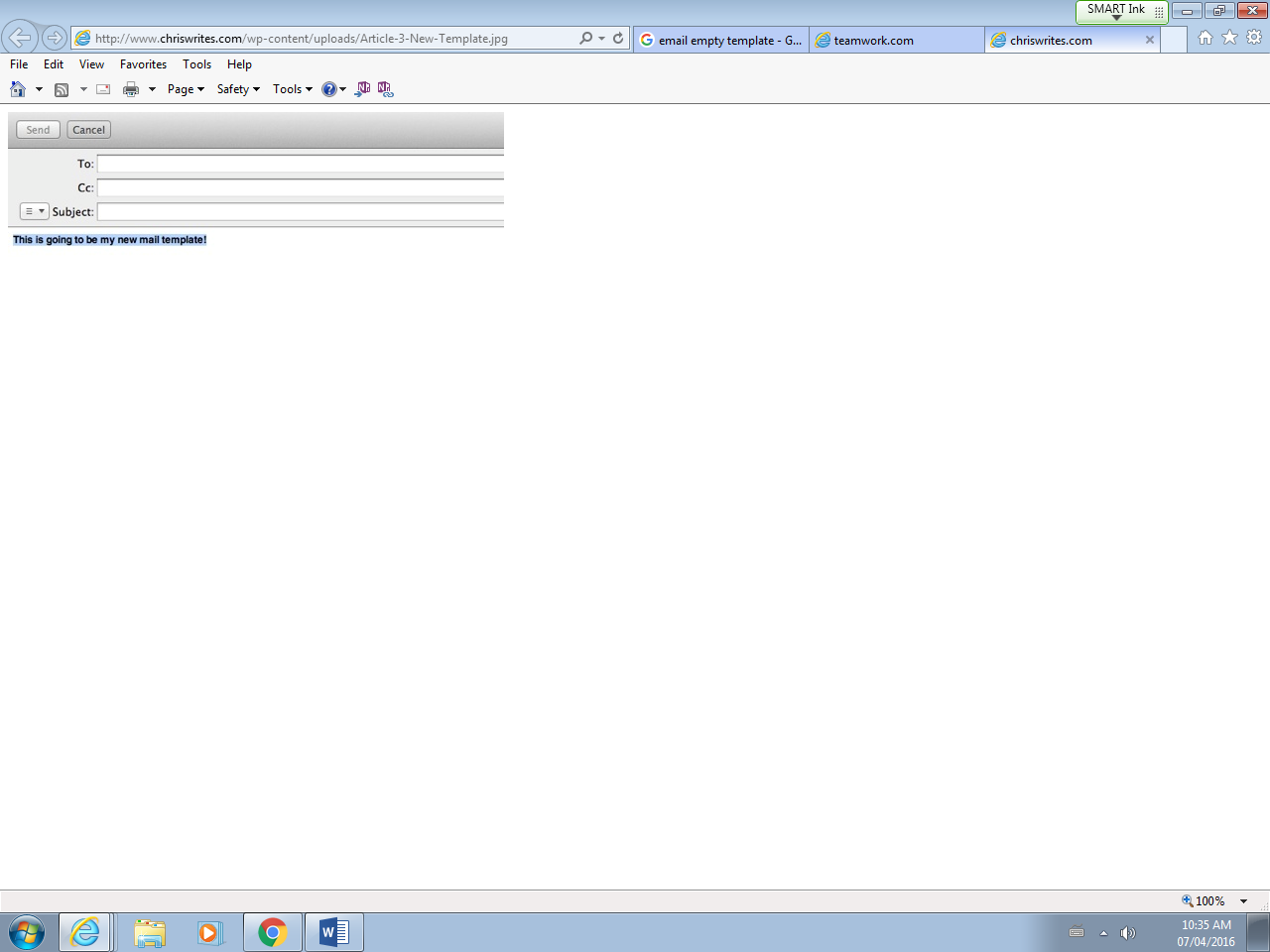 Dear Isabelle,